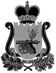 АДМИНИСТРАЦИЯ  КАЙДАКОВСКОГО СЕЛЬСКОГО ПОСЕЛЕНИЯ ВЯЗЕМСКОГО РАЙОНА СМОЛЕНСКОЙ ОБЛАСТИПОСТАНОВЛЕНИЕОт 25.03.2019 № 79В соответствии с пунктом 19 части 1 статьи 14 Федерального закона от 06 октября 2003г. № 131–ФЗ «Об общих принципах организации местного самоуправления в Российской Федерации», Приказом Министерства строительства и жилищно-коммунального хозяйства РФ   от 13 апреля 2017 г. № 711/пр «Об утверждении методических рекомендаций для подготовки правил благоустройства территорий поселений, городских округов, внутригородских районов», Решением Совета депутатов Кайдаковского  сельского поселения  от 25.10.2018 № 42«Об утверждении Правил благоустройства территории Кайдаковского сельского поселения Вяземского района Смоленской области»,Администрация Кайдаковского сельского поселения Вяземского района Смоленской области п о с т а н о в л я е т       1.Утвердить Порядок внедрения современной системы сельской навигациив Кайдаковском сельском поселении согласно приложениюк настоящему постановлению.	2.Опубликовать настоящее постановление на официальном сайте Администрации Кайдаковского сельского поселения Вяземского района Смоленской области www.kdk-adm.ru.	3. Контроль   за   исполнением   постановления   оставляю за собой. Глава муниципального образования Кайдаковского сельского поселенияВяземского района Смоленской области                                     Е.Е.ТимохинПриложениек постановлению администрации Кайдаковского сельского поселенияВяземского района Смоленской областиот 25.03.2019 г. № 79ПОРЯДОКвнедрения современной системы сельской навигациив Кайдаковское сельском поселении1.Общие положения      1.1. Порядок  включает в себя современную систему сельской навигации на основе единого фирменного стиля. В тоже время, прогресс идет вперед, и современная навигация представляет собой мощнейший канал коммуникации, который может выполнять расширенный набор функций. Навигация формирует облик и идентичность поселения, проекты сельского брендинга включают в себя систему навигации на основе единого фирменного стиля. В этом отношении интересен включающий перспективный набор интерактивных и информационных технологий, архитектурно-художественная концепция размещения и дизайна вывесок, рекламных устройств указателей улиц и номеров домов и строений, находящихся в собственности, владении, объектам, принадлежащим юридическим или физическим лицам на правах аренды, подлежащих закреплению и последующему содержанию в соответствии с Правилами благоустройства и санитарного содержания территории Кайдаковского  сельского поселения.     1.2. Формируется сельская система навигации, для обеспечения удобного ориентирования местных жителей и гостей Кайдаковского сельского поселения (далее – поселения). 	Это одно из мероприятий приоритетного проекта «Формирование комфортной городской среды». Его реализация предусматривает активное участие самих граждан. Разработка и внедрение современной системы сельской навигации в Кайдаковском сельском поселении включает установление указателей социально значимых объектов; приведение знаков адресации к единому внешнему виду; размещение объектов навигации поселения (карты-схемы и др.) с указанием социально-значимых учреждений, предприятий производственного назначения и другое.	До конца текущего года специалистами Администрации Кайдаковского сельского поселения будет проведена инвентаризация значимых объектов на наличие адресации, а также будут разработаны нормы размещения вывесок, установленных на территории поселения, и актуализированы действующие Правила благоустройства при необходимости. 	 Жителям поселения предлагается принять участие в формировании сельской системы навигации и проголосовать в опросе на предмет того, какие из объектов должны быть включены в сельскую схему для улучшения ориентации в населенных пунктах Кайдаковского сельского поселения.2. Требования к размещению вывесок, указателей и рекламных приспособлений2.1. Средства размещения информации и рекламные конструкции на территории муниципального образования размещаются в соответствии с законодательством о рекламе.2.2. Размещение рекламных конструкций на территории муниципального образования выполняется в соответствии с разрешением, выдаваемым уполномоченным органом местного самоуправления.   2.3. Правообладатель средства размещения информации, рекламной конструкции обязан содержать их в чистоте, мойку производить по мере загрязнения, элементы конструкций окрашивать по мере возникновения дефектов лакокрасочного покрытия, устранять загрязнения прилегающей территории, возникшие при их эксплуатации.Техническое состояние должно соответствовать требованиям документов, которые оформляются для установки средства размещения информации, рекламной конструкции в соответствии с порядком, определяемым нормативным правовым актом органа местного самоуправления.2.4. Рекламные конструкции и средства размещения информации, размещаемые на зданиях и сооружениях не должны мешать их текущей эксплуатации, перекрывать технические и инженерные коммуникации, нарушать функциональное назначение отдельных элементов фасада (незадымляемые балконы и лоджии, слуховые окна и другие), не должны перекрывать оконные проемы, балконы и лоджии жилых помещений многоквартирных домов.Об утверждении Порядка внедрениясовременной системы сельской навигациив Кайдаковскомсельском поселенииВяземского района Смоленской области